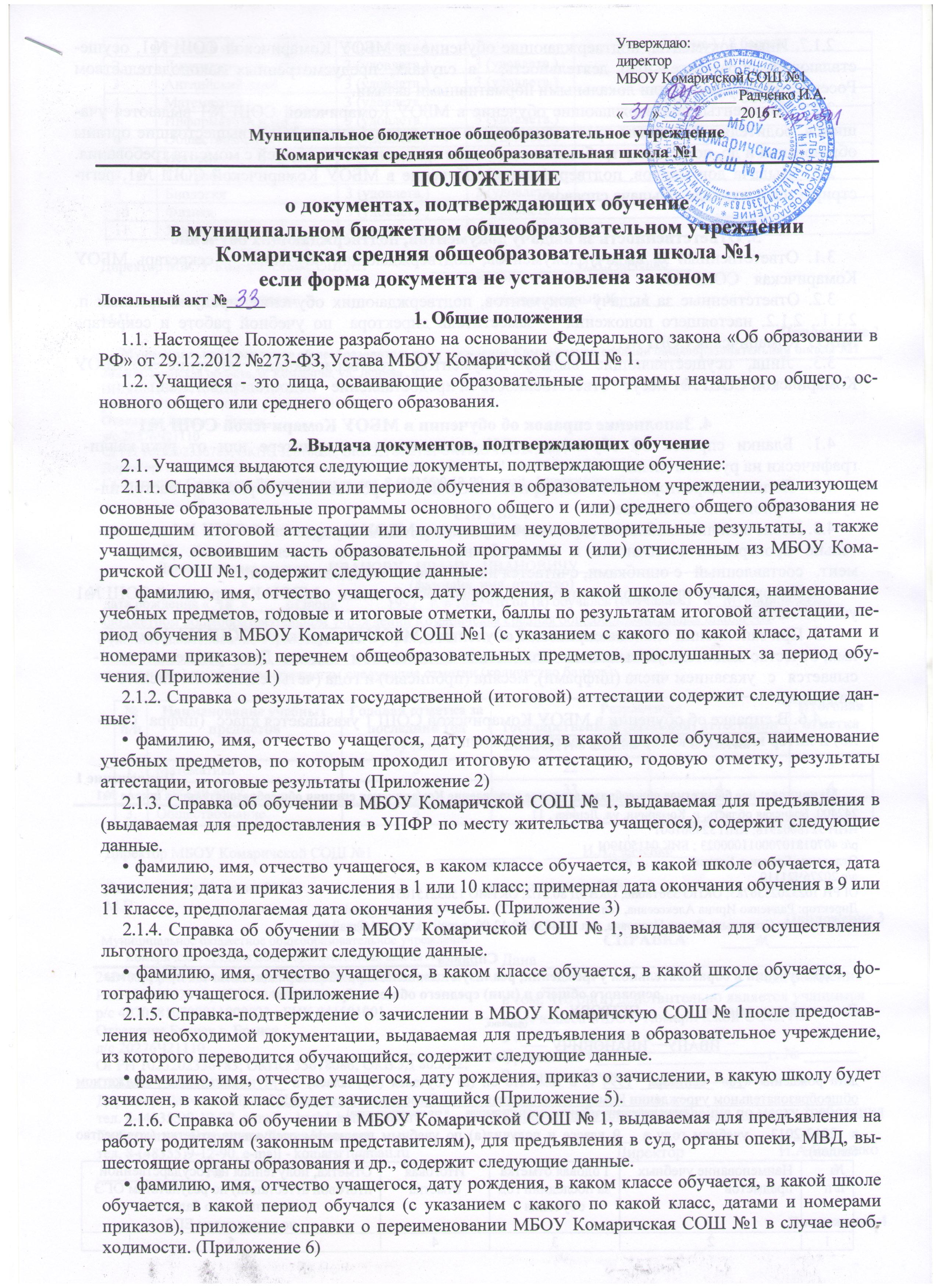 2.1.7. Иные документы, подтверждающие обучение  в МБОУ Комаричской СОШ №1, осуществляющей образовательную деятельность,  в случаях, предусмотренных законодательством Российской Федерации или локальными нормативными актами.	2.2.  Документы, подтверждающие обучение в МБОУ Комаричской СОШ №1 выдаются учащимся, родителям (законным представителям), в суд, органы опеки, МВД, вышестоящие органы образования и др. по устному требованию в течение трех календарных дней с момента требования.	2.3.  Выдача документов, подтверждающих обучение в МБОУ Комаричской СОШ №1, регистрируется в журнале «Выдача справок». 3. Ответственность за выдачу документов, подтверждающих обучение	3.1. Ответственный за выдачу документов, подтверждающих обучение,  - секретарь МБОУ Комаричская  СОШ №1.	3.2. Ответственные за выдачу  документов, подтверждающих обучение, предусмотренных п. 2.1.1., 2.1.2. настоящего положения  - заместитель директора  по учебной работе и секретарь  МБОУ Комаричская СОШ №1.	3.3. Лица, осуществляющие выдачу документов, подтверждающих обучение в МБОУ Комаричской СОШ №1 несут  ответственность за предоставление  недостоверных данных.4. Заполнение справок об обучении в МБОУ Комаричской СОШ №14.1.  Бланки  справок  об  обучении  в  ОУ  заполняются  на  принтере  или  от  руки каллиграфически на русском языке.  Подпись директора МБОУ Комаричской СОШ №1 проставляется чернилами, пастой илтушью чёрного или синего цветов.    4.3. После заполнения бланка справки об обучении в МБОУ Комаричской СОШ №1 он  тщательно  проверяется  на точность  и  безошибочность  внесённых  в  него  записей.  Документ,  составленный  с ошибками, считается испорченным и подлежит замене.    4.4. Испорченные при заполнении бланки справок об обучении в МБОУ Комаричской СОШ №1 уничтожаются.    4.5. При заполнении бланков справок об обучении в МБОУ Комаричской СОШ №1 фамилия, имя, отчество заявителя указываются  полностью  в  дательном  падеже. Дата  рождения  записывается  с  указанием числа (цифрами), месяца (прописью) и года (четырехзначным числом цифрами).      4.6. В справке об обучении в МБОУ Комаричской СОШ 1 указывается класс  (цифра  (число) и литер класса), в котором обучается заявитель. Приложение 1Муниципальное бюджетное общеобразовательное учреждение Комаричская средняя общеобразовательная школа №1242400, Брянская область, п. Комаричи, ул. Ленина , 11ИНН 3218002918; КПП 324501001р/с 40701810700011000023 ; БИК 041501001Отделение Брянск г. Брянскл/с 20276Ч21110ОГРН 1023202336783; ОКПО 35618086; ОКВЭД 80.21.2; ОКТМО 15632151051 Директор: Радченко Ирина Алексеевна, тел. 8-(48355)9-12-27, е-mail – ksch1-kom@mail.ruГл.бухгалтер: Старицына Лидия Ивановна, тел. 8-(48355)9-12-90, е-mail - komarsr1@mail.ru_____________№_____Справка об обучении в образовательном учреждении, реализующем основные общеобразовательные программы основного общего и (или) среднего общего образованияДанная справка выдана ________ПЕТРОВУ_________________________						(фамилия,__________________ИВАНУ   ИВАНОВИЧУ________________________					имя, отчество – при наличии)дата рождения «18» _сентября_ . в том, что он (а) обучался (обучалась) в _Муниципальном  бюджетном общеобразовательном учреждении Комаричская средняя общеобразовательная школа №1			(полное наименование образовательного учреждения    и его местонахождения)в _2012-2013__ учебном году в __9_классе и получил(а) по учебным предметам следующие отметки (количество баллов):Директор МБОУ Комаричской СОШ №1		_____________	_____И.А.Радченко___						          (подпись)		 (ФИО)Дата выдачи «26» июня 2015 г.				регистрационный №___1____М.П.Приложение 2Муниципальное бюджетное общеобразовательное учреждение Комаричская средняя общеобразовательная школа №1242400, Брянская область, п. Комаричи, ул. Ленина , 11ИНН 3218002918; КПП 324501001р/с 40701810700011000023 ; БИК 041501001Отделение Брянск г. Брянскл/с 20276Ч21110ОГРН 1023202336783; ОКПО 35618086; ОКВЭД 80.21.2; ОКТМО 15632151051 Директор: Радченко Ирина Алексеевна, тел. 8-(48355)9-12-27, е-mail – ksch1-kom@mail.ruГл.бухгалтер: Старицына Лидия Ивановна, тел. 8-(48355)9-12-90, е-mail - komarsr1@mail.ru_____________№_____СПРАВКА о результатах государственной (итоговой) аттестацииДанная справка выдана __ИВАНОВУ  ИВАНУ  ИВАНОВИЧУ    _______________(фамилия, имя, отчество)дата рождения «_18_»_____октября_____ _1997  г. в том, что он (а) обучался (обучалась)  в  Муниципальном  бюджетном общеобразовательном учреждении Комаричская средняя общеобразовательная школа №1 (полное наименование образовательного учреждения    и его местонахождение)_____________________________________________________________________________и получил(а) по учебным предметам следующие отметки (количество баллов): Директор МБОУ Комаричской СОШ №1		_____________	_____И.А.Радченко___						          (подпись)		 (ФИО)Дата выдачи «26» июня 2015 г.				регистрационный №___1____М.П.Приложение 3Приложение 4            Приложение 5Приложение 6№п/пНаименование учебных предметовГодовая отметка за последний год обученияИтоговая отметкаОтметка, полученная на государственной итоговой аттестации) по результатам ОГЭили количество балловпо результатам ЕГЭ123451Русский язык3 (удовлетв.)2 (неуд.) / 8 баллов2Литература 3 (удовлетв.)3 (удовлетв.)3Английский язык3 (удовлетв.)3 (удовлетв.)4Математика 3 (удовлетв.)2 (неуд.) / 5 баллов5Информатика и ИКТ3 (удовлетв.)3 (удовлетв.)6Обществознание 3 (удовлетв.)3 (удовлетв.)7История 3 (удовлетв.)3 (удовлетв.)8География 4 (хорошо)9Биология 3 (удовлетв.)3 (удовлетв.)10Физика 3 (удовлетв.)3 (удовлетв.)11Химия 3 (удовлетв.)4 (хорошо)№ п/п Наименование учебных предметов Годовая отметка за последний год обучения Результаты государственной (итоговой) аттестации Результаты государственной (итоговой) аттестации Итоговая отметка№ п/п Наименование учебных предметов Годовая отметка за последний год обучения Количество балловОтметкаИтоговая отметка1.Математика 322332.Русский язык333443.Обществознание 43144Муниципальное бюджетное общеобразовательное учреждение Комаричская средняя общеобразовательная школа №1242400, Брянская область, п. Комаричи, ул. Ленина , 11ИНН 3218002918; КПП 324501001р/с 40701810700011000023 ; БИК 041501001Отделение Брянск г. Брянскл/с 20276Ч21110ОГРН 1023202336783; ОКПО 35618086; ОКВЭД 80.21.2; ОКТМО 15632151051 Директор: Радченко Ирина Алексеевна, тел. 8-(48355)9-12-27, е-mail – ksch1-kom@mail.ruГл.бухгалтер: Старицына Лидия Ивановна, тел. 8-(48355)9-12-90, е-mail - komarsr1@mail.ru_____________№_____СПРАВКАДана ___________________________________      _________________________ года рождения __________в том, что он(а) действительно является учащимся «__» класса МБОУ Комаричской СОШ №1 с «___»___20_г. по «___»___20_г.Приказ  от «____»________ _______г. № _______. Закончит обучение «____» __________  _______г.Справка дана для предъявления по месту требования                  Директор              И.А.РадченкоМуниципальное бюджетное общеобразовательное учреждение Комаричская средняя общеобразовательная школа №1242400, Брянская область, п. Комаричи, ул. Ленина , 11ИНН 3218002918; КПП 324501001р/с 40701810700011000023 ; БИК 041501001Отделение Брянск г. Брянскл/с 20276Ч21110ОГРН 1023202336783; ОКПО 35618086; ОКВЭД 80.21.2; ОКТМО 15632151051 Директор: Радченко Ирина Алексеевна, тел. 8-(48355)9-12-27, е-mail – ksch1-kom@mail.ruГл.бухгалтер: Старицына Лидия Ивановна, тел. 8-(48355)9-12-90е-mail - komarsr1@mail.ru_____________№_____СПРАВКАМесто для фото      Дана _________________                       ___________ года рождения                       в том, что он(а) действительно                        является учащимся                        «__» класса                        МБОУ Комаричской СОШ №1                     с «___»___20_г. по «___»___20_г.Приказ  от «____»________ _______г. № _______. Справка дана для предъявления по месту требования                 Директор              И.А.Радченко                                   Муниципальное бюджетное общеобразовательное учреждение Комаричская средняя общеобразовательная школа №1242400, Брянская область, п. Комаричи, ул. Ленина , 11ИНН 3218002918; КПП 324501001р/с 40701810700011000023 ; БИК 041501001Отделение Брянск г. Брянскл/с 20276Ч21110ОГРН 1023202336783; ОКПО 35618086; ОКВЭД 80.21.2; ОКТМО 15632151051 Директор: Радченко Ирина Алексеевна, тел. 8-(48355)9-12-27, е-mail – ksch1-kom@mail.ruГл.бухгалтер: Старицына Лидия Ивановна, тел. 8-(48355)9-12-90е-mail - komarsr1@mail.ru_____________№_____СПРАВКАДана _________________________________________ года рожденияв том, что он(а) действительно будет обучатьсяв МБОУ Комаричской СОШ №1 в «___» классепосле предоставления всех необходимых документов.Справка дана для предъявления по месту требования.      Директор              И.А.Радченко                                   Муниципальное бюджетное общеобразовательное учреждение Комаричская средняя общеобразовательная школа №1242400, Брянская область, п. Комаричи, ул. Ленина , 11ИНН 3218002918; КПП 324501001р/с 40701810700011000023 ; БИК 041501001Отделение Брянск г. Брянскл/с 20276Ч21110ОГРН 1023202336783; ОКПО 35618086; ОКВЭД 80.21.2; ОКТМО 15632151051 Директор: Радченко Ирина Алексеевна, тел. 8-(48355)9-12-27, е-mail – ksch1-kom@mail.ruГл.бухгалтер: Старицына Лидия Ивановна, тел. 8-(48355)9-12-90е-mail - komarsr1@mail.ru_____________№_____СПРАВКАДана _________________________________________ года рожденияв том, что он(а) действительно обучалась (обучался)в МБОУ Комаричской СОШ №1 с __ класса (приказ от ____________ №____) по ____ класс (приказ от ___________ № _____).  Справка дана для предъявления по месту требования.      Директор              И.А.Радченко                                   